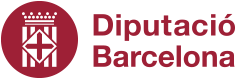 Document núm. 5 Bis
Proposta de resolució de transmissió per al supòsit
de situació sobrevinguda (concurs anterior)
En data _____________________, aquest ajuntament, en compliment d’allò previst a l’article
15.7 b) de la Llei 18/2017, d’1 d’agost, de comerç, serveis i fires, va donar trasllat de l’oferta
de transmissió de l’autorització de la parada del mercat de venda no sedentària de  núm. _____, de _______ metres lineals, destinada a la venda de __________________________, efectuada pel seu titular per un preu de __________ €, a tots aquells marxants que, tot i complir els requisits per accedir a places de característiques similars al mercat, van quedar exclosos per la puntuació en el darrer concurs de concurrència competitiva convocat per l’ajuntament.
 Opció 1: Diversos interessats han acceptat l’oferta 

En la mesura que, com a conseqüència del trasllat de l’oferta de transmissió de l’autorització, s’han rebut diverses acceptacions de l’oferta, s’ha fet un sorteig, d’acord amb el que es disposa al mateix article 15.7 b) de la Llei 18/2017, d’1 d’agost, de comerç, serveis i fires. Amb motiu de la celebració d’aquest sorteig, l’acceptació de l’oferta del Sr./Sra.  ha estat l’escollida, motiu pel qual es proposa resoldre la transmissió de l’autorització de la parada en qüestió al seu favor, condicionada a les 2 condicions següents:Que l’acceptant de l’oferta acrediti documentalment en el termini de ___ dies hàbils el compliment de tots els requisits exigits per l’article  de l’Ordenança del mercat de venda no sedentària de____________).Que l’acceptant de l’oferta acrediti documentalment el pagament del preu de la transmissió de l’autorització dins el termini de  dies hàbils a comptar des de la data en què l’ajuntament li notifiqui el correcte compliment de la condició anterior. Opció 2: Un únic interessat ha acceptat l’oferta

En la mesura que, com a conseqüència del trasllat de l’oferta de transmissió de l’autorització, l’única acceptació de l’oferta que ha rebut aquest ajuntament ha estat la del Sr./Sra. , aquest departament proposa resoldre la transmissió de l’autorització de la parada en qüestió al seu favor, condicionada a les 2 condicions següents:Que l’acceptant de l’oferta acrediti documentalment en el termini de ___ dies hàbils el compliment de tots els requisits exigits per l’article 2 de l’Ordenança del mercat de venda no sedentària de____________).Que l’acceptant de l’oferta acrediti documentalment el pagament del preu de la transmissió de l’autorització dins el termini de  dies hàbils a comptar des de la data en què l’ajuntament li notifiqui el correcte compliment de la condició anterior.Aquesta proposta de resolució es notificarà a la persona que ha resultat adjudicatària, i se li requerirà que aporti la documentació necessària per a acreditar el compliment de tots els requisits en el referit termini de ___ dies hàbils. I en cas que no ho faci, s’emetrà una resolució desestimant la transmissió de l’autorització a aquest acceptant. En la mateixa notificació de la proposta de resolució l’acceptant serà advertit d’aquesta circumstància.Lloc i data: ____________________________________   Signatura:  _______________________Supòsit en què s’ha traslladat l’oferta a marxants que tot i reunir els requisits per accedir a places de característiques similars al mercat van quedar exclosos per la puntuació en el darrer concurs, i en què el titular de l’autorització cessa l’activitat professional de venda no sedentària en tots els mercats.L’ajuntament ha de triar una de les dos opcions, segons escaigui.